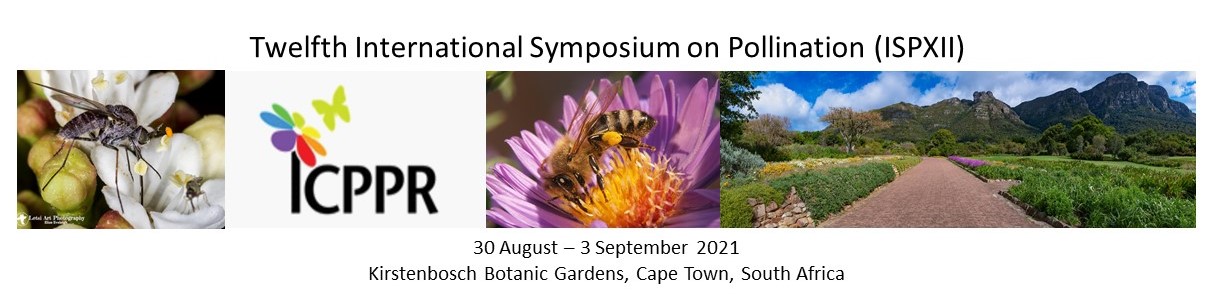 ABSTRACT SUBMISSION QUESTIONNAIRE FORMPlease complete one form per submission and email with your submission to Kerry Firmani – Kerryf@turnersconferences.co.za Abstract TitlePresenting Author Full NamePresenting Author TelephonePresenting Author EmailSubmission TypeORALPOSTERPOSTER TOUR (2 MIN)If You Have Selected Oral Presentation and Your Abstract Is Accepted for Poster Presentation Will You Still Be Willing to Attend and PresentIf You Have Selected Oral Presentation and Your Abstract Is Accepted for Poster Presentation Will You Still Be Willing to Attend and PresentIf You Have Selected Oral Presentation and Your Abstract Is Accepted for Poster Presentation Will You Still Be Willing to Attend and PresentIf You Have Selected Oral Presentation and Your Abstract Is Accepted for Poster Presentation Will You Still Be Willing to Attend and PresentYESNOHas Your Submission Been Approved by All the AuthorsHas Your Submission Been Approved by All the AuthorsHas Your Submission Been Approved by All the AuthorsHas Your Submission Been Approved by All the AuthorsYESNOPlease enter the authors names and which no. affiliation/s they belong to.Please mark the presenting author with an asterisk (*)AUTHOR NO.AUTHOR NO.TITLETITLEFIRST NAME/SLAST NAMELAST NAMEPlease enter the authors names and which no. affiliation/s they belong to.Please mark the presenting author with an asterisk (*)11Please enter the authors names and which no. affiliation/s they belong to.Please mark the presenting author with an asterisk (*)22Please enter the authors names and which no. affiliation/s they belong to.Please mark the presenting author with an asterisk (*)33Please enter the authors names and which no. affiliation/s they belong to.Please mark the presenting author with an asterisk (*)44Please enter the authors names and which no. affiliation/s they belong to.Please mark the presenting author with an asterisk (*)55Please enter the authors names and which no. affiliation/s they belong to.Please mark the presenting author with an asterisk (*)66Please enter the authors names and which no. affiliation/s they belong to.Please mark the presenting author with an asterisk (*)77Please enter the authors names and which no. affiliation/s they belong to.Please mark the presenting author with an asterisk (*)88Please enter the authors names and which no. affiliation/s they belong to.Please mark the presenting author with an asterisk (*)99Please enter the authors names and which no. affiliation/s they belong to.Please mark the presenting author with an asterisk (*)1010Please enter the authors affiliationsPlease mark the presenting author with an asterisk (*)AUTHOR NO.AUTHOR NO.AFFILIATIONAFFILIATIONCITYCOUNTRYCOUNTRYPlease enter the authors affiliationsPlease mark the presenting author with an asterisk (*)11Please enter the authors affiliationsPlease mark the presenting author with an asterisk (*)22Please enter the authors affiliationsPlease mark the presenting author with an asterisk (*)33Please enter the authors affiliationsPlease mark the presenting author with an asterisk (*)44Please enter the authors affiliationsPlease mark the presenting author with an asterisk (*)55Please enter the authors affiliationsPlease mark the presenting author with an asterisk (*)66Please enter the authors affiliationsPlease mark the presenting author with an asterisk (*)77Please enter the authors affiliationsPlease mark the presenting author with an asterisk (*)88Please enter the authors affiliationsPlease mark the presenting author with an asterisk (*)99Please enter the authors affiliationsPlease mark the presenting author with an asterisk (*)1010Please provide a short biography (max 150 words) for the presenting authorHas this abstract been previously presented or included in a written publication elsewhere?  If yes, please provide further information.Do you agree to your abstract possibly being published on the website, in the final programme book or on a memory stick?YESYESNO